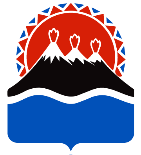 ПОРУЧИТЕЛЬСТВА ПО ОБЯЗАТЕЛЬСТВАМ СУБЪЕКТОВ МАЛОГО И СРЕДНЕГО ПРЕДПРИНИМАТЕЛЬСТВА (СМСП)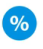 Цель – предоставление поручительств по обязательствам СМСП перед кредитными организациями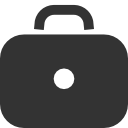 Источники финансирования – средства Гарантийного Фонда развития предпринимательства Камчатского края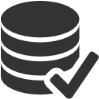 Размер поручительства: до 50% от суммы кредитного договораСумма кредитного договора: не менее 1 млн. рублей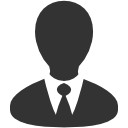 Получатели – СМСП в соответствии с ФЗ от 24.07.2007 № 209-ФЗ «О развитии малого и среднего предпринимательства в Российской Федерации» 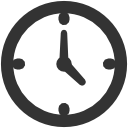 Срок кредитного договора: не менее года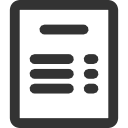 Условия предоставления:совокупный объем поручительств Гарантийного фонда, одновременно действующий в отношении одного СМСП (по действующим договорам) не может превышать 10% от активов Гарантийного фонда, предназначенных для обеспечения исполнения обязательств по договорам поручительства перед кредитными организациями (согласно данным бухгалтерского баланса на момент предоставления поручительства)отсутствие у СМСП нарушений по ранее полученным кредитамотсутствие у СМСП просроченной задолженности по уплате налогов, сборов, страховых взносов, пеней и налоговых санкций перед бюджетами всех уровнейв течение последних двух лет к СМСП не применялись процедуры банкротства, внешнее управление, конкурсное производство, либо санкции в виде аннулирования или приостановления действия лицензиипродолжительность деятельности СМСП на территории Камчатского края – не менее трех месяцев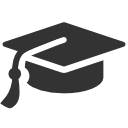 Нормативно-правовое обеспечение: Положение о предоставлении поручительств за СМСП перед кредитными организациями утверждено протоколом Попечительского Совета Гарантийного фонда развития предпринимательства Камчатского края № 7 от 07.07.2011, размещено на сайте Гарантийного фонда развития предпринимательства Камчатского края в разделе «Нормативная база»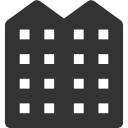 За получением образовательной поддержки необходимо обращаться:Гарантийный Фонд развития предпринимательства Камчатского краяАдрес: 683024, г. Петропавловск-Камчатский, пр. 50 лет Октября, д.4, каб. 520. Контактный телефон/факс: +7 (4152) 41-05-83.E-mail: gfkam@mail.ru.Сайт: http://gfkam.ru